CASA PITAHAYA INLUCSION LISTML1632InclusionsAll the accessories of the house fixed in place including all electrical and hydraulic installations, all in the current condition they are now, including but not limited to lights, wires, lamps, carpentry, plumbing,  water pressure pump, pool filtration system, doors, windows, shutters, plants and pots, all the AC units, ceiling fans, curtains,  dexa 5 burner stove and oven, whirlpool refrigerator, asko dishwasher, lg washtower washer and dryer, 16 solar panels will be included; unless specifically listed under the exclusions section. Exclusions
All the furnitureAll the artPersonal items15 potted orchids 1 drawf avocado tree1 drawf Guanabana2 desert roses2 bonsai1 crown of thornsOne pot of passion fruit seedlings One tamarindo seedlings 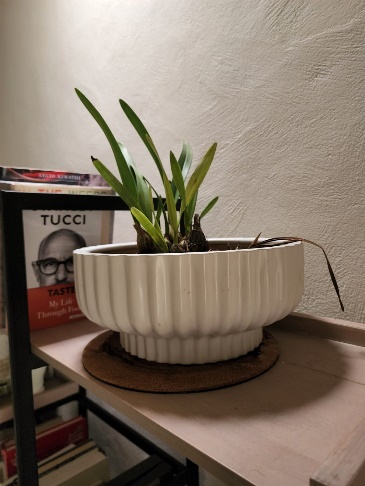 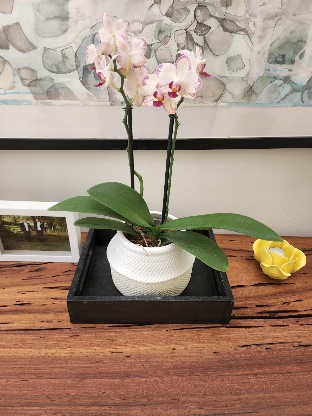 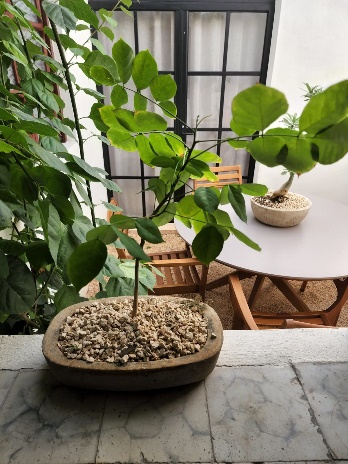 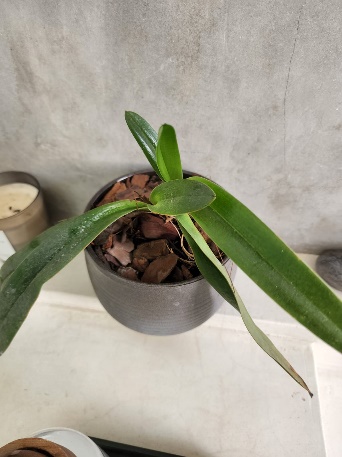 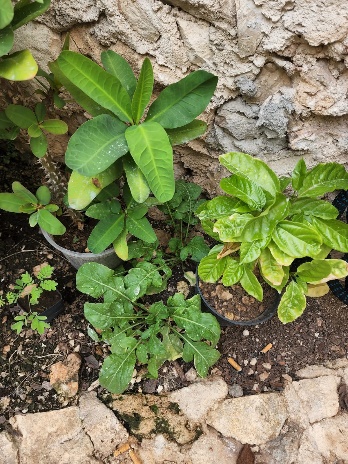 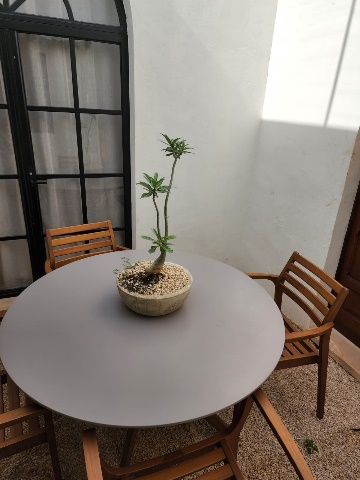 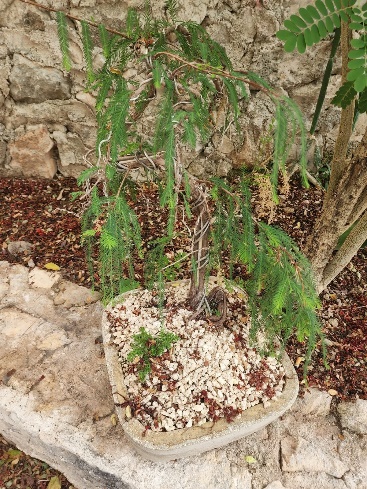 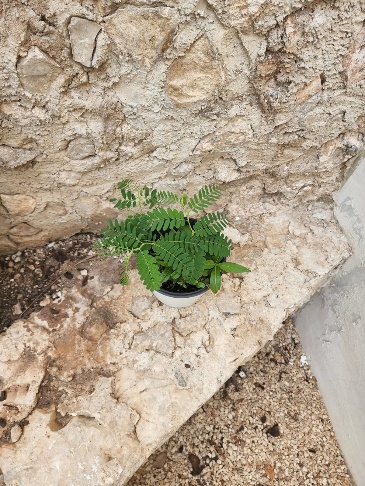 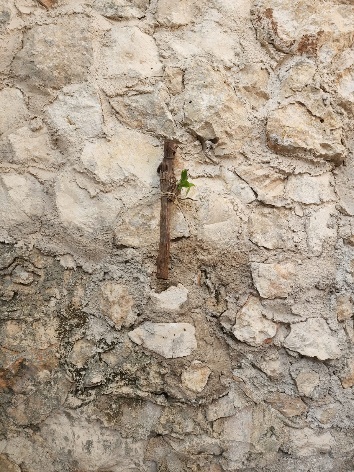 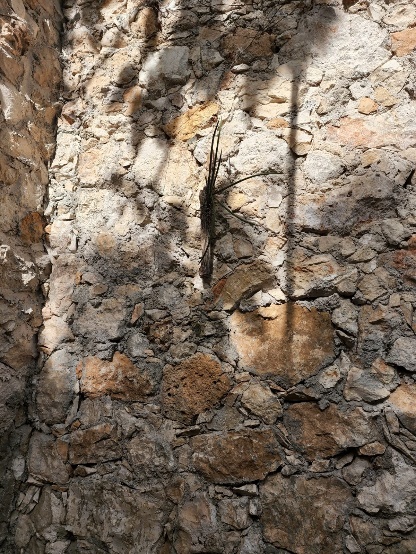 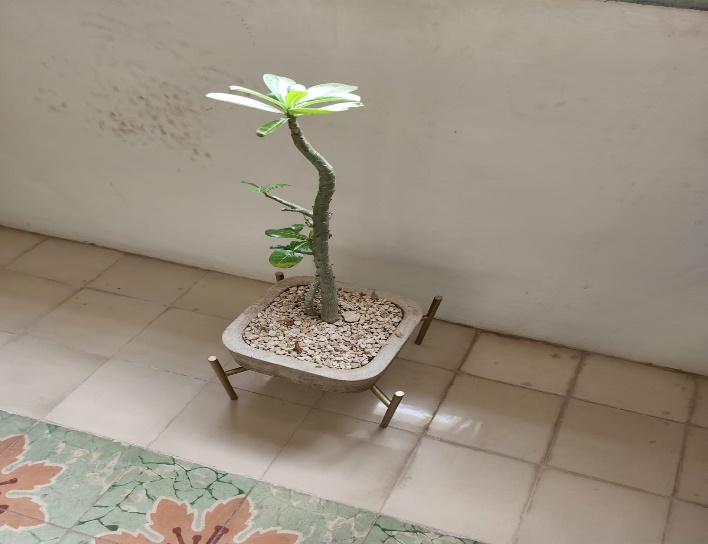 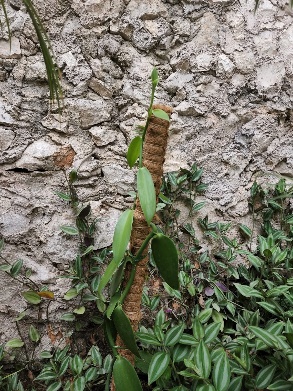 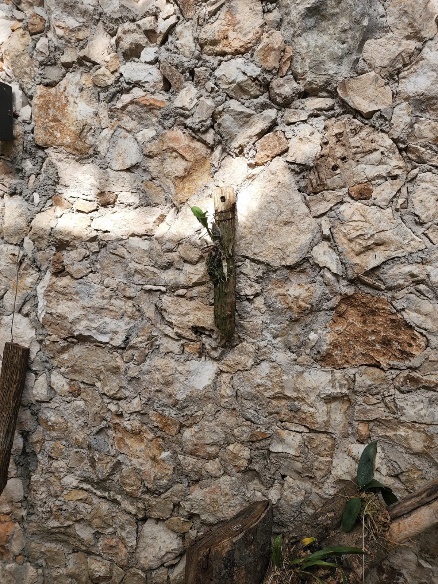 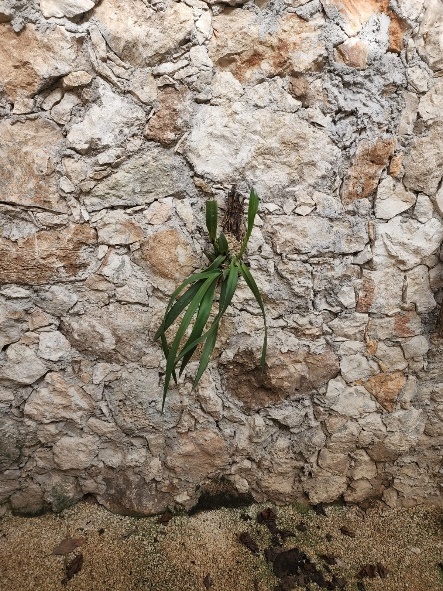 